Lakier na grzybicę paznokciCzy wiesz jak objawia się grzybica paznokci? Jak ją poznać i kiedy stosować lakier na grzybicę paznokci? Sprawdź u nas!Lakier na grzybicę paznokciGrzybica paznokci jest bardzo często spotykaną chorobą. Jest to schorzenie przewlekłe, o długim przebiegu, zwykle wieloletnim. Dotyka przeważnie osoby dorosłe, które cierpią na zaburzenia hormonalne oraz niedobory odporności. Dzieci chorują zdecydowanie rzadziej. Można ją wyleczyć stosując regularnie lakier na grzybicę paznokci.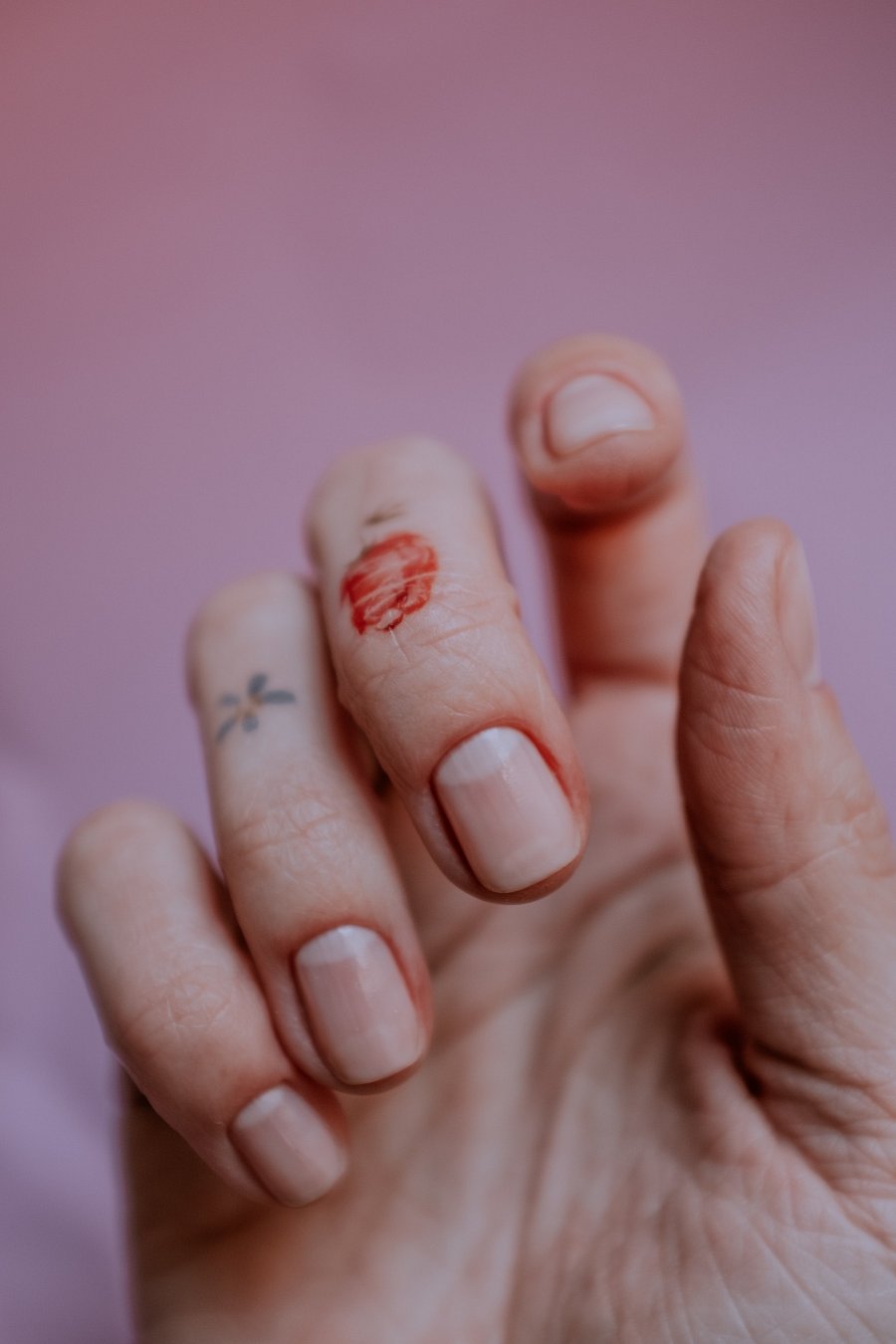 Po czym poznać chorobę i kiedy stosować lakier na grzybicę paznokciGrzybica paznokcia jest to zmiana chorobowa płytki paznokcia, wywołaną przez grzyby. Po czym poznać grzybicę? Przede wszystkim przebarwienia na paznokciach, które mogą być białe, żółte, brązowe lub czarne. Paznokcie też stają się kruche i łamliwe. Mogą wystąpić również odkształcenia, pofałdowania lub zgrubienia. Zdarza się, że paznokieć odkleja się od łożyska i wydziela nieprzyjemny zapach. Często pojawia się również bolesność i zaczerwienienie wałów około paznokciowych.Drobnoustroje odpowiedzialne za pojawienie się grzybicy paznokci najlepiej rozwijają się w środowisku ciepłym i wilgotnym, dlatego częściej obserwuje się występowanie grzybicy paznokci stóp niż rąk. Zakażeniu sprzyja również nieprawidłowa higiena osobista, źle dobrane obuwie, używanie narzędzi kosmetycznych osoby zarażonej, a także nieprzestrzeganie podstawowych zasad higieny w obiektach sportowych. Leczenie onychomikozy opiera się głównie na stosowaniu preparatów zawierających substancje grzybobójcze, takich jak lakier na grzybicę paznokci. Nie mniej ważne jest jednak zachowanie higieny podczas leczenia. Więcej na ten temat znajdziesz w naszym artykule!